Red Hall Primary School, Headingley Crescent, Darlington, Co Durham, DL1 2ST Tel: 01325 254770www.redhallprimary-darlington.co.ukEmail:admin@redhall.darlington.sch.uk27th September 2018Dear Parent/Carer, Tag Rugby Festival at Mowden Park Rugby Club – 9th October 2018Leave School approx: 12.10pm   Return back at school approx:  3.15pmYour child has been chosen to take part in a Tag Rugby Festival at Mowden Park Rugby Club, on Tuesday 9th October.Could you please ensure that your child has the following;TrainersP.E KitSuitable coatDrink (fizzy drinks and glass bottles are not allowed)Children will have their lunch before they leave.Could you please return the slip below with your parental consent to school by Monday 01st October as we must have your consent for your child to take part.Yours faithfully,Mr Beadle-------------------------------------------------------------------------------------------------------------------------------------------Tag Rugby Festival at Mowden Park Rugby Club – 9th October 2018Leave School approx: 12.10pm   Return back at school approx:  3.15pmName of child: ____________________________________________________	Class: _____________I give permission for my child to attend the activity detailed above.Signed________________________________________________________________(Parent/Guardian)*Please note all copies of school letters can be viewed on the website at www.redhallprimary-darlington.co.uk 	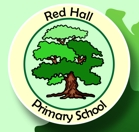 